Navigating the Future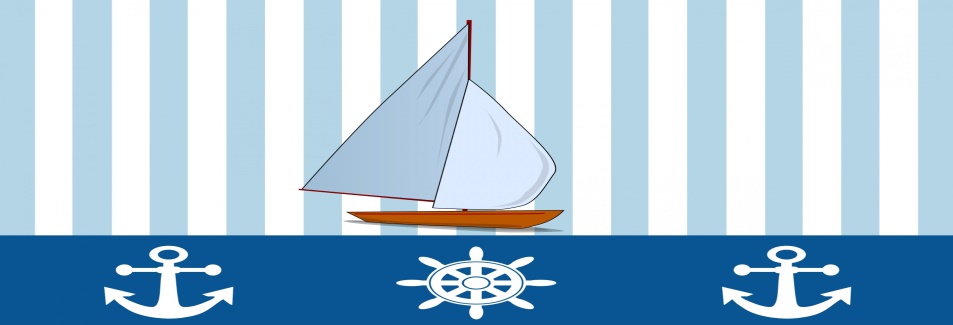 2021 KSNA Administrator’s Summit    Tentative AgendaWednesday September 22, 20218:00am-12:00pm 	SNS Credentialing exam			KSNA Board Meeting12:00-2:00pm 	             Opening General Session			Greetings – Jack Miniard, KSNA President			SNF Challenge 			New Directors Introduction & Angel Program                                        Keynote: Jane Jenkins Herlong “Don’t throw Tomatoes at my Field of Dreams”2:00-2:30pm		Refreshments	2:30-3:30pm	Education Sessions 1) “Navigating SSO and the AR” –KDE discussion panel2) “Conflict Resolution” -Dan Ellnor3:45-4:45 		Angel Program - New Directors (2 years or less) Meet and Greet 3:45-4:45pm		Education Sessions (1 & 2 repeated)5:00-6:00pm		Industry Partners and members reception (light hors d’oeuvres)Thursday September 23, 20218:00am-9:00am	           	Plated Breakfast 9:00 -10:00am		Feeding KY- Karena Cash10:00-10:30am		KSNA Updates11:00am-2:30pm	Food Exhibit at Central Bank Center (transportation provided)	3:00-3:45pm		“New Dietary Guidelines for School Aged Children” -Tracey True         	4:00-4:45pm		“Equipment 101” -Christie WhiteFriday September 24, 20218:00-9:00am		Breakfast Buffet9:00-11:00am		Closing General Session				KDE Updates				KDA Updates				Legislative Update 				Door Prizes